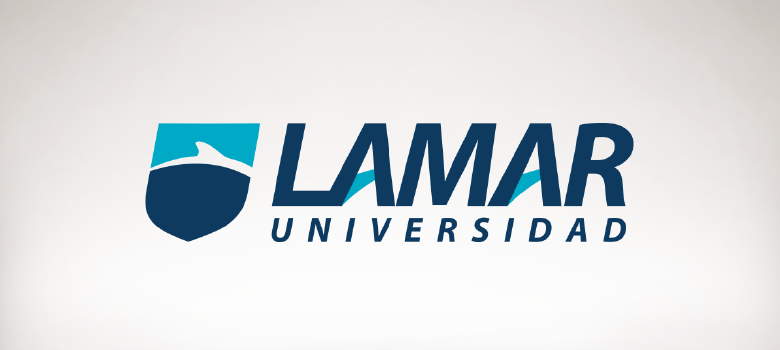 NOMBRE DEL ALUMNO:JOSEPH SILVANOMBRE DEL DOCENTE:DANIEL ROJAS MATERIA:QUIMICA1FECHA:2/2/17GRADO Y GRUPO:2.AMI COMENTARO:PUES BASICAMENTE SE TRATA QUE TODO LO QUE HACEMOS ESTA LIGADO CON LA QUIMICA Y QUE TODO LO QUE HAREMOS VA DE LA MANO CON LA QUIMICA Y QUE BASICAMENTE PARA SUBSISTIR NECECITAMOS DE LA QUIMICA Y SUS INCREIBLES APORTES Y QUE ES NECESARIO APRESIARLA O CONSIDERAR SU INDISPENSABILIDAD